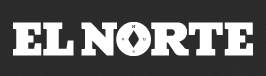 24-09-16APhttp://www.elnorte.com/aplicacioneslibre/articulo/default.aspx?id=947152&md5=1359d50f05accb871505db1e665dcc23&ta=0dfdbac11765226904c16cb9ad1b2efe&lcmd5=95367950d8be1db2af4b0b8f8a94bf7fPromete Hollande cerrar 'La jungla'El Mandatario galo se comprometió a cerrar el campo de refugiados de Calais porque las condiciones de vida ahí 'no son aceptables'.El Presidente de Francia, François Hollande, dijo el sábado que espera que las autoridades puedan reubicar a 9 mil migrantes del sórdido asentamiento de Calais a centros de recepción de todo el país en las próximas semanas.Hollande, que visitó en la ciudad de Tours uno de los 164 centros de este tipo abiertos en el país, reiteró su promesa de cerrar el campamento de Calais, conocido como "la jungla''.Las condiciones de vida allí "no son aceptables'', especialmente para los que huyen de la guerra, dijo el Mandatario. El asentamiento se ha convertido en un símbolo del fracaso del Gobierno galo en la gestión de la crisis migratoria en Europa.Los centros de recepción albergarán a entre 40 y 50 personas durante un máximo de cuatro meses, mientras se revisan sus casos, dijo Hollande. Los migrantes que no cumplan las condiciones para recibir asilo serán deportados. Muchos políticos locales conservadores se resistieron a la apertura de los centro.Está previsto que Hollande visite Calais el lunes.